	На основу члана 40. Правилника о начину обављања послова јавних набавки број 014-110-00-0004/22-01 од 19.10.2022. године, службеник за јавне набавке, објављује:ПОЗИВ ЗА ПОДНОШЕЊЕ ПОНУДА(набавка без примене Закона о јавним набавкама)за набавку услуга број 39 за 2022. годинуназив Испитивање стања постојећег структурног кабловског система	Молимо да вашу понуду доставите у складу са следећим:1. Рок за достављање понуда: 22.11.2022. године до 11.00 часова;2. Начин достављања: електронском поштом;3.Обавезни елементи понуде: попуњен и потписан образац понуде, техничке спецификације и изјаве о испуњености критеријума за квалитативни избор привредног субјекта;4. Критеријум за оцењивање најповољније понуде: Најнижа укупна понуђена цена без ПДВ-а. Уколико две или више понуда имају исту понуђену цену, као најповољнија биће изабрана понуда оног понуђача који је понудио краћи рок извршења услуге. Уколико ни након примене горе наведеног резервног критеријума није могуће изабрати најповољнијег понуђача, наручилац ће, као најповољнијег, изабрати понуђача који буде извучен путем жреба;5. Важност понуде: 30 дана од истека рока за достављање понуда;6. Особа за контакт: Хајрија Кубуровић, имејл: nabavke@acas.rs ;7. Рок за издавање наруџбенице: до три дана од истека рока за достављање понуда. Техничка спецификација предмета набавке налази се у прилогу овог позива. 	Понуда се сматра благовременом уколико је примљена од стране Агенције за спречавање корупције до назначеног датума и часа.	Наручилац ће одбити понуду која је неблаговремена и неприхватљива.ОБРАЗАЦ ПОНУДЕПонуда бр. ________________ од _______.2022. године за набавку 39/22 - Испитивање стања постојећег структурног кабловског система. У складу са позивом за подношење понуде за набавку услуге испитивања стања постојећег структурног кабловског система, дајемо понуду како следи:(у осенчена поља унети понуђене износе у динарима)Начин и рок плаћања: најкасније 15 дана од дана извршења услуге и пријема исправног рачуна. Рок извршења (уписати): __________ (не дуже од седам дана од дана издавања наруџбенице).Место пружања услуге: Пословни објекат Агенције за спречавање корупције у Београду, Царице Милице 1.ТЕХНИЧКА СПЕЦИФИКАЦИЈАУслуга испитивања стања постојећег структурног кабловског системанабавка број 39/221. Опис услуге и начин извршења: Услуга испитивања стања постојећег структурног кабловског система у згради Агенције за спречавање корупције. Зграда Агенције налази се у Београду, Улица Царице Милице 1. Зграда има подрумске просторије, приземље и осам спратова.Пре почетка вршења услуге, изабрани понуђач је дужан да Агенцији достави податке о лицима која ће бити задужена за извршење услуге, како би се овим лицима омогућио улаз у зграду и несметан приступ свим просторијама.По извршеном испитивању, изабрани понуђач је дужан да наручиоцу достави Атесте за испитане линије.2. Квалитет пружене услуге: Понуђач је дужан да услугу изврши квалитетно, у складу са техничким стандардима и прописима за ову врсту посла. 3. Начин и рок плаћања: Најкасније 15 дана од дана извршења услуге која је предмет јавне набавке и правилно испостављеног рачуна, а на основу обострано потписаног документа којим се потврђује реализација услуге. Плаћање се врши уплатом на рачун изабраног понуђача.4. Рок извршења услуге: Рок извршења услуге не може бити дужи од седам дана од дана издавања наруџбенице. Услуга се сматра извршеном даном пријема Атеста потписивања документа којим се потврђује реализација услуге.ИЗЈАВА О ИСПУЊЕНОСТИ КРИТЕРИЈУМА ЗА КВАЛИТАТИВНИ ИЗБОР ПРИВРЕДНОГ СУБЈЕКТАПОТВРЂУЈЕМ под пуном материјалном и кривичном одговорношћу, као одговорно лице привредног субјекта _________________________________________________ [навести назив понуђача] да не постоје основи за искључење на основу члана 111. Закона о јавним набавкама („Службени гласник РС”, број 91/19, у даљем тексту: Закон)  у поступку набавке број 39/22, чији је предмет набавка услуга испитивања стања постојећег структурног кабловског система, и то:1. Привредни субјект и његов законски заступник у периоду од претходних пет година од дана истека рока за подношење понуда, није правоснажно осуђен, осим ако правоснажном пресудом није утврђен други период забране учешћа у поступку јавне набавке, за:	1) кривично дело које је извршило као члан организоване криминалне групе и кривично дело удруживање ради вршења кривичних дела;	2) кривично дело злоупотребе положаја одговорног лица, кривично дело злоупотребе у вези са јавном набавком, кривично дело примања мита у обављању привредне делатности, кривично дело давања мита у обављању привредне делатности, кривично дело злоупотребе службеног положаја, кривично дело трговине утицајем, кривично дело примања мита и кривично дело давања мита, кривично дело преваре, кривично дело неоснованог добијања и коришћења кредита и друге погодности, кривично дело преваре у обављању привредне делатности и кривично дело пореске утаје, кривично дело тероризма, кривично дело јавног подстицања на извршење терористичких дела, кривично дело врбовања и обучавања за вршење терористичких дела и кривично дело терористичког удруживања, кривично дело прања новца, кривично дело финансирања тероризма, кривично дело трговине људима и кривично дело заснивања ропског односа и превоза лица у ропском односу;2. Привредни субјект је измирио доспеле порезе и доприносе за обавезно социјално осигурање или му је обавезујућим споразумом или решењем, у складу са посебним прописом, одобрено одлагање плаћања дуга, укључујући све настале камате и новчане казне;3. Привредни субјект у периоду од претходне две године од дана истека рока за подношење понуда није повредио обавезе у области заштите животне средине, социјалног и радног права, укључујући колективне уговоре, а нарочито исплату уговорене зараде или других обавезних исплата, укључујући и обавезе у складу са одредбама међународних конвенција;4. Не постоји сукоб интереса, у смислу овог Закона, који не може да се отклони другим мерама;5. Привредни субјект није покушао да изврши непримерен утицај на поступак одлучивања наручиоца или дошао до поверљивих података који би могли да му омогуће предност у поступку јавне набавке или доставио обмањујуће податке који могу да утичу на одлуке које се тичу искључења привредног субјекта, избора привредног субјекта или доделе уговора.Привредни субјект изјавом потврђује да испуњава следеће критеријуме за избор привредног субјекта:1. Стандарди осигурања квалитета:–  Привредни субјект у моменту достављања понуде има усаглашен систем пословања са захтевима стандарда ISO 9001:2015 или одговарајући, ISO 14001:2015 или одговарајући и ISO 45001:2018 или одговарајући;2. Алати, погонска или техничка опрема:–  Привредни субјект у моменту достављања понуде располаже са бар једним уређајем за испитивање рачунарске мреже;  3. Образовне и стручне квалификације:–  Привредни субјект у моменту достављања понуде има најмање једно запослено или радно ангажовано лице које поседује сертификат за коришћење уређаја за испитивање рачунарске мреже.  Напомена: Наручилац задржава право провере навода из изјаве о испуњености критеријума за квалитативни избор привредног субјекта.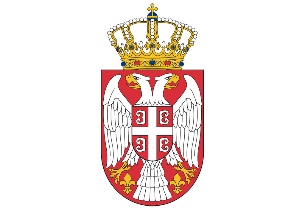 Република СрбијаАГЕНЦИЈА ЗА СПРЕЧАВАЊЕ КОРУПЦИЈЕБрој: 401-00-0064/2022-03    Датум: 18.11.2022. године    Царице Милице 1   Б  е  о  г  р  а  дНазив Понуђача:Адреса и седиште Понуђача:ПИБ Понуђача:Матични број Понуђача:Име особе за контакт:Електронска адреса Понуђача (e-mail):Телефон и телефакс:Број рачуна и назив банке:Р. бр.ОписКоличинаПонуђена цена без ПДВ-аПонуђена цена са ПДВ- ом 1.Испитивање стања постојећег структурног кабловског система1Датум:Потпис овлашћеног лицаДатум:Потпис овлашћеног лицаДатум:Потпис овлашћеног лица